MINISTRY OF TOURISMREPUBLIC OF SOUTH AFRICAPrivate Bag X424, Pretoria, 0001, South Africa. Tel. (+27 12) 444 6780, Fax (+27 12) 444 7027Private Bag X9154, Cape Town, 8000, South Africa. Tel. (+27 21) 469 5800, Fax: (+27 21) 465 3216Ref: TM 2/1/1/10NATIONAL ASSEMBLY:QUESTION FOR WRITTEN REPLY:Question Number:	188Date of Publication:	17 February 2017NA IQP Number:	2Date of reply:		23 March 2017Mr J Vos (DA) to ask the Minister of Tourism:What was the (i) destination, (ii) purpose and (iii) cost of each official international trip undertaken by (a) him and (b) the Deputy Minister since 26 May 2014?	NW199EReply:(a)  Official International trips by the Minister of Tourism(b) Official International trips by the Deputy-Minister of Tourism(i)Destination & date(ii)Purpose(ii) Cost Rio de Janeiro & Sao Paulo, Brazil(21 to 25 September 2014)Opening of South African Tourism’s (SAT) office in Brazil.To preside over the Ubuntu Awards and the South African stand at the Associacao Basiliera de Agencias de Viagens (ABAV) Travel TradeshowTo interact with the Brazilian Outbound Tour Operators (Travel Trade) and visit WHS To sign a Memorandum of Understanding on Cooperation in the Field of Tourism.R 111 957.74Uzbekistan, Turkey & Samarkand(29 to 30 September 2014 Turkey)(01 to 03 October 2014 Samarkand )To attend the 99th Session of the World Tourism Organisation (UNWTO) Executive Council (Exco) and 5th meeting of the Working Group on Official Development Assistance (ODA).R 197 919.41United Kingdom & NetherlandsLondon & Amsterdam(03 to 06 November 2014)To attend the World Travel Market (WTM) including meetings with key stakeholders (trade partners and industry associations) and media engagements.To deliver the Keynote address at the Ubuntu Awards.To participate as a Panel Member of the World Tourism Organisation (UNWTO) & WTM Ministers’ Summit with the Theme: The legacy imperative of mega events.To attend the World Responsible Tourism Awards.R 119 506.01Namibia, Windhoek(23 to 24 February 2015)The Minister met with his counterpart, Mr Herunga: Minister of Environment and Tourism during the 5th International Symposium and Annual Conference of the Partners of the Global Partnership for Sustainable Tourism.R 7 489.39Germany & ItalyBerlin & Milan(02 to 05 March 2015 Berlin)(06 to 07 March 2015 Italy)To attend the Internationale Tourismus-Börse (ITB) Berlin, Germany and to visit the South African Tourism (SA Tourism) office in Milan, Italy.R 162 201.85Dubai, Abu Dhabi, United Arab Emirates(14 to 16 March 2015 UAE)(15 to 16 March 2015 Dubai)To attend the Moscow International Tourism Trade Fair (MITT) and to participate in the South African Trade and Media engagement session in Moscow, Russia.  R  167 843.67Dubai, Abu Dhabi, United Arab Emirates(14 to 16 March 2015 UAE)(15 to 16 March 2015 Dubai)To promote South Africa as a tourism destination in advance of the outgoing holiday season in the UAE.To establish contact between the governments of South Africa and the UAE to promote tourism cooperation between the two countries.To engage the main role players in the tourism industry in the UAE to promote South Africa as a suitable tourism destination.R109,127.39United States of America (USA) & Spain (13 to 14 April 2015 New York)(15 to 16 April 2015 Madrid)To officiate at the 6th Ubuntu Awards which is an annual event that is hosted by South African Tourism.R124,722.72United States of America (USA) & Spain (13 to 14 April 2015 New York)(15 to 16 April 2015 Madrid)To address the World Travel & Tourism Council (WTTC) 15th Global Summit.The cost is included in the USA trip (connection)Seychelles, Victoria(24 to 26 April 2015)To attend the International Carnival of Victoria.R 54 173.04United Arab Emirates (UAE), Dubai(04 to 05 May 2015)To attend the 2015 World Tourism Organisation (UNWTO) Arabian Travel Market Ministerial Forum on Intra Arab Tourism establish contact between the governments of South Africa and the Middle East region.To engage the main role players in the tourism industry in the Middle East to promote South Africa as a suitable tourism destination.To attend the signing of a Memorandum of Agreement (Memorandum of Agreement)  between South African Tourism and Emirates airlines to promote South Africa as a tourist destination.R 67 303.35Croatia, Rovinj(27-29 May 2015)To attend the 100th Session of the UNWTO Exco and 6th meeting of Working Group on ODA.R 111 831.38R 68,285.44Zimbabwe, Harare(18 June 2015)The Minister was invited by his Zimbabwean counterpart to be a panellist and guest speaker at the Ministerial Roundtable Discussions during the Sanganai World Tourism Expo organised by the Ministry of Tourism and Hospitality of the Government of the Republic of Zimbabwe in collaboration with the University of Zimbabwe. R 27 549.34Medellin, Colombia,(12 to 16 September 2015)To represent South Africa at the 21st session of the General Assembly; the 57th meeting of the UNWTO Commission for Africa (CAF) and the 101st session of the Executive Council (Exco) of the UNWTO.To chair the 7th meeting of the UNWTO Working Group on Official Development Assistance (ODA).To participate in a Ministerial lunch on “Tourism: A tool for peace and social inclusion” and a special event on “Financing of Tourism for Development”.To attend the UNWTO / International Civil Aviation Organisation (ICAO) High Level Forum on “Tourism and Air transport for Development”.To meet with the Mexican Tourism Minister, Mr Enrique de la Madrid and the Mozambican Tourism Minister, Mr Silva Armando Dunduro.R84,396.50Antalya, Turkey(28 to 30 September 2015)To attend the 6th Tourism (T20) Ministers meeting To Meet with the East Mediterranean International Tourism and Travel Exhibition (EMITT) to discuss South Africa’s participation in the 2016 exhibitionR 61,894.72Milan, Italy(14 to 16 October 2015)To participate at the South Africa weekR145,043.72London, United Kingdom(02 to 05 November 2015)To participate at the World Travel Market International Travel and Tourism Exhibition R89,823.72Saudi Arabia(13 to 15 December 2015)Working visit to the Kingdom of Saudi ArabiaTo build Bilateral Tourism relations between South Africa and the Kingdom of Saudi Arabia.To develop and improve on the sustained relationship between the Department of Tourism and the Saudi Council for Tourism and National Heritage (SCTH).To facilitate the implementation of the MOU on Tourism.To create awareness of SA as a tourism destination.To facilitate business contact between relevant tourism stakeholders.R116,653.72Cairo, Egyptto 03 March 2016)Ministerial working visit to Egypt to Promote South Africa as Tourism DestinationTo build Bilateral Tourism relations between South Africa and the Arab Republic of Egypt.To develop and improve relations between the Department of Tourism and the Egyptian Ministry of Tourism.To facilitate the implementation of the Memorandum of Understanding (MOU) on TourismTo create awareness of SA as a tourism destination.R28 985.72Beijing and Shanghai, China        (29 Mar18 May to 01 April 2016)Working visit to China Minister’s visit to China to meet with his counterpart to discuss policy related matters on tourism and engage with the tourism trade.R 65 568.46Delhi and Mumbai, India      (01 to 04 April 2016)To engage with the travel and tourism business leaders and media in India.The visits were partof South African Tourism’s roadshow to boost tourism from these key source markets.R59 568.46Abidjan, Cote dÍvoire        (19 to 21 April 2016)To attend the 58th UNWTO-CAF meeting, the 10 Year Framework Programme on sustainable tourism Conference.R89 161.23Mahe, Seychelles      (22 to 24 April 2016)To attend the 6th Edition of the Seychelles International CarnivalSouth Africa and Seychelles signed the Agreement on cooperation in the field of tourism in 2014. The two countries participate at each other’s tourism events exchangeable, i.e Tourism Indaba and the Seychelles Carnival.R77 457.23Malaga, Spain(09 to 11 May 2016)To attend the 103rd Session of the Executive Council of the World Tourism Organisation.R72 394.23China, Beijing (19  to 21 May 2016)To attend the UNWTO World Conference on Tourism for Development and the 7th T20 Ministers MeetingR34 152.23 +R59,611.00Khajuraho, India(01 to 02 September 2016)To attend the Brazil-Russia-India-South Africa (Brics) Convention on TourismR58 560.23Tehran, Iran(05 to 08 February 2017) To conduct a working visit to the Islamic Republic of Iran to attend the 10th Tehran International Tourism Exhibition (TITE)R74 586.23(i)Destination & date(ii)Purpose(ii) Cost China(16-22 September  2014)To attend the China International Business Tourism Mart (CIBTM); one of the biggest business tourism events sin the Asia region. R117 983.90Dublin, Ireland(23-26 September 2014)To attend the World Youth Student Travel Conference (WYSTC)  R105 000.00Mahe, Seychelles(20-21 November 2014)To attend the Indian Ocean Rim Association (IORA) Tourism Experts Meeting.R61235.39Frankfurt, Germany(18-22 May 2015)To attend IMEX Frankfurt and to participate in the Politicians Forum.R80,954.72South East Asia(21-23 August 2015)To participate at the SAT Roadshow to Malaysia, Singapore and IndonesiaR120 896.23Brazil(22-23 September 2015)To attend ABAV travel show and Ubuntu AwardsR62 613.78Malawi(21-25 November 2015)To attend the 2nd Annual Southern Africa Women in Tourism Conference organized by the Regional Tourism Organisation of Southern Africa (Retosa).R85 995.00Iran,(07-09 November 2015) To support the Deputy President, Mr CM Ramaphosa on an official visit to the Islamic Republic of Iran R100 875.02Angola(1-5 March 2016)To strengthen the tourism bilateral relations between South Africa and Angola.R92,728.09Berlin, Germany(08-13 March 2016)Internationale Tourismus-Borse Berlin (ITB)The ITB is an effective business platform, global market place, networking and meeting place, trend barometer, knowledge platform, think tank, career springboard-for trade visitors and exhibitors.  The trip included:Meeting with the Embassy and South African TourismEngaging with the Embassy, South African Tourism and ExhibitorsConducting Media InterviewsParticipating in the ITB Ministers Roundtable in cooperation with UNWTOTo attend the Africa Forum – Community based Tourism: factors for success and best practice examples from BotswanaR109 585.45Frankfurt, Germany(19-21 April 2016)To attend IMEX and to participate in the Politicians Forum.R251 851.66Bulawayo, Zimbabwe(14-18 June 2016)Deputy Minister also honoured an invitation from the Zimbabwean Government Ministry of Tourism and Hospitality Industry. The Government of Zimbabwe led by the Ministry of Tourism and Hospitality is regular exhibitor and participate at the Tourism Indaba held annually in Durban. South Africa and Zimbabwe signed an Agreement on cooperation in the field of tourism and committed to support each other at political level during the hosting of tourism fairs.R14 024.44East Asia(25 June – 09 July 2016)SAT Road trip (China, Japan and Korea)R120 896.23Maputo, Mozambique(14 to 17 October 2016)To participate at the 4th Edition of the Descubra Mozambique-International Tourism Fair.Descubra is a Tourism Fair that is held annually. The Deputy Minister honoured the invitation to attend as that will strengthen the political relationship between the two countries and enforce the implementation of the signed Agreement on Cooperation in the field of tourism. Mozambique participate at the Tourism Indaba held in Durban annually, and therefore South Africa has to also reciprocate when Mozambique is hosting its tourism fairs.   R 14 629.26United States of America(15-22 October 2016)IMEX and trade engagement SATR155 753.22Caucun, Quintana, Mexico(30 November - 05 December 2016)At the COP 13 biodiversity Deputy Minister  participated at the  Tourism Roundtable and it was  a platform for countries to share with each other the work that they are doing in relation to their strategies.R99 897.23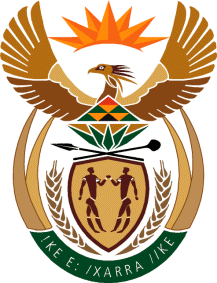 